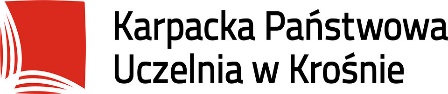 Praktyka II Kierunek studiów: Mechanika i Budowa MaszynZgodnie z założeniami programowymi Instytutu Politechnicznego „Praktyka II” na kierunku Mechanika i Budowa Maszyn odbywana się w 4 semestrze, trwa 4 tygodnie (160 godz.). Praktyka prowadzona jest pod nadzorem wyznaczonego ze strony zakładu pracy „opiekuna zawodowego praktyk", który czuwa nad jej przebiegiem, kieruje pracą studenta i ocenia jego postawę, zaangażowanie i nabytą wiedzę wystawiając ocenę końcową. Ze strony uczelni nadzór dydaktyczno-wychowawczy nad praktyką sprawuje opiekun praktyki. Opiekun praktyki, jako przedstawiciel uczelni jest przełożonym studentów odbywających praktykę i wspólnie z kierownictwem zakładu pracy rozstrzyga sprawy związane z przebiegiem praktyki.	Do studentów odbywających praktyki na podstawie „Porozumienia” stosuje się odpowiednio przepisy prawa pracy o ochronie pracy kobiet i młodocianych, o dyscyplinie pracy oraz o bezpieczeństwie i higienie pracy. Zakład pracy może zażądać od uczelni odwołania z praktyki studenta odbywającego praktykę na podstawie porozumienia, w wypadku gdy naruszy on w sposób rażący dyscyplinę pracy. Jeżeli naruszenie dyscypliny spowodowało zagrożenie życia lub zdrowia, zakład pracy może nie dopuścić studenta do kontynuowania praktyki w zakładzie.	Celem "Praktyka II” jest zapoznanie i zrozumienie studenta z zagadnieniami (metodami) przetwarzania materiałów, ich obróbki i wytwarzania półproduktów i produktów w procesie produkcyjnym, zgodnie z zasadą zrównoważonego rozwoju. Student powinien nabyć umiejętność zestawienia przebiegu operacji (instrukcje, wykresy, rysunki), które należy wykonać, aby otrzymać określony produkt, w powiązanych ze sobą i wzajemnie uwarunkowanych procesach pracy. Procesy pracy powinien rozumieć jako świadomą i celową działalność ludzką (praca) przekształcającą przedmioty pracy za pomocą środków pracy. Dzięki ich zrozumieniu student poznaje, w jaki sposób zespolenie pracy ludzkiej i środków pracy wpływa na powstanie produktu i oddziałuje na środowisko naturalne, tym samym kształtując je.	Ponadto celem praktyki jest poznanie przez studenta zasad funkcjonowania państwowej administracji rządowej różnego szczebla (gminnego, powiatowego, wojewódzkiego), a także gospodarki krajowej, na podstawie aktywnego udziału w obowiązkach przydzielonych studentowi przez zakład pracy. W szczególności zapoznaje się:z obowiązującymi w zakładzie pracy przepisami: regulaminem pracy, przepisami bhp i ppż., podstawowymi aktami prawnymi (ustawy i akty wykonawcze do nich) dotyczącymi specyfiki funkcjonowania zakładu pracy;z zadaniami osób pełniących określone funkcje w strukturze zakładu pracy i wzajemnym powiązaniem poszczególnych ogniw zakładu pracy;z mechanizmami systemu organizacyjnego powiązanego ze środowiskiem lokalnym, regionalnym i krajowym i ich wzajemnym powiązaniem;z mechanizmem współpracy pomiędzy poszczególnymi ogniwami gałęzi gospodarki lokalnej, regionalnej i krajowej i zrozumienie jej konieczności;ze strony technologicznej zakładu pracy z:procesem organizacyjnym podmiotu gospodarczego,analizą dokumentacji technicznej użytkowanych urządzeń,analizą technologii i jej dokumentacji,metodami gromadzenia, przetwarzania, przechowywania i wykorzystywania danych technicznych i technologicznych;z własnymi mocnymi i słabymi stronami studenta celem ich dalszego doskonalenia.Oczekuje się, że w wyniku praktyki: osiągnie swobodę w pracy z komputerem ;osiągnie biegłość w obsłudze komputera i programów wspomagających proces produkcyjny; rozbudzi zdolności do poznawania nowych rozwiązań oraz technologii; pogłębi umiejętność redagowania pism; zapozna się z dokumentacją techniczno – ruchową w zakładzie;wyzwoli pomysłowość i inicjatywę;wyczuli na systematyczności i dokładności, jak również dyspozycyjność na wyznaczonym miejscu praktyki.Ramowy program praktyk obejmuje zagadnienia związane z:charakterystyką przedsiębiorstwa struktura organizacyjno-produkcyjna zakładu,  asortyment produkcji,  stosowane technologie,  urządzenia produkcyjne.  analizą procesu produkcyjnego elementów maszyn i aparatów oraz produktu końcowego: charakterystyka produktu,  forma organizacji produkcji,  stosowane operacje technologiczne, w tym obróbka plastyczna metali, stopów i tworzyw sztucznych, obróbka ubytkowa i bezwiórowa materiałów konstrukcyjnych, techniki spajania, itp.,  tworzenie i montaż podzespołów (zespołów),  organizacja pracowni konstrukcyjno-technologicznych,  kontrola techniczna (metrologia) i kontrola jakości,  gospodarka surowcowa i energetyczna zakładu,  eliminacja zagrożeń środowiskowych.  organizacją pracy na stanowisku roboczym:  rodzaj operacji technologicznych oraz ich podział na zabiegi, czynności i ruchy, robocze,  systemy zarządzania jakością – organizacja i procedury,  normy pracy (ilościowe i czasowe),  organizacja obsługi stanowiska pracy (zaopatrzenie w materiał i narzędzia, transport, konserwacje, naprawy, itp.),  analiza czynności i zadań wytwórczych.  tworzeniem i analiza dokumentacji konstrukcyjno-wytwórczej  komputerowe wspomaganie prac inżynierskich,  obieg dokumentacji warsztatowo-technologicznej.